State of Maine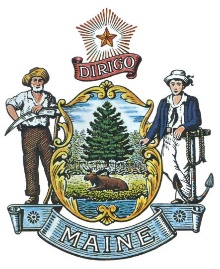 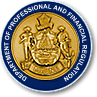 Department of Professional & Financial RegulationBureau of InsuranceCONSUMER COMPLAINT CONTACT UPDATEThe Maine Bureau of Insurance maintains a consumer contact database to contact companies efficiently and correctly regarding consumer complaints. Please use this form to notify the bureau annually and each time the information changes.
Please note that you are required to keep the Bureau updated, in writing, if any of this information changes throughout the year.Address		for: Life/Accident/Health/Annuity/Credit Insurer (Email: Heather.P.Greenleaf@maine.gov ) Property/Casualty Insurer (Email: Henry.Wanat@maine.gov )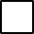 Maine Company License #:	    -and-	NAIC Code: Company Name: 	Contact Person/Division: 	(Name of Contact Person or Attention Line)Email:		Phone #:		Ext. 	Fax #:		Address:		(Street) (PO Box)(City, State, Zip Code & 4 Digit Code)Note: Please use this form for any future changes in your complaint contact information.O F F I C E S LO C A T E D A T 76 NO R T H E R N AV E N U E , GA R D I N E R , M A I N E 04345 www.maine.gov/pfr/insurancePhone: (207) 624-8475	TTY: Please call Maine Relay 711	Consumer Assistance: 1-800-300-5000	Fax (207) 624-8599Revised 3-7-2024